Javni vzgojno-varstveni zavodVRTEC KRŠKOUstanovitelj Občina KrškoLETNI DELOVNI NAČRT  Šolsko leto 2018/19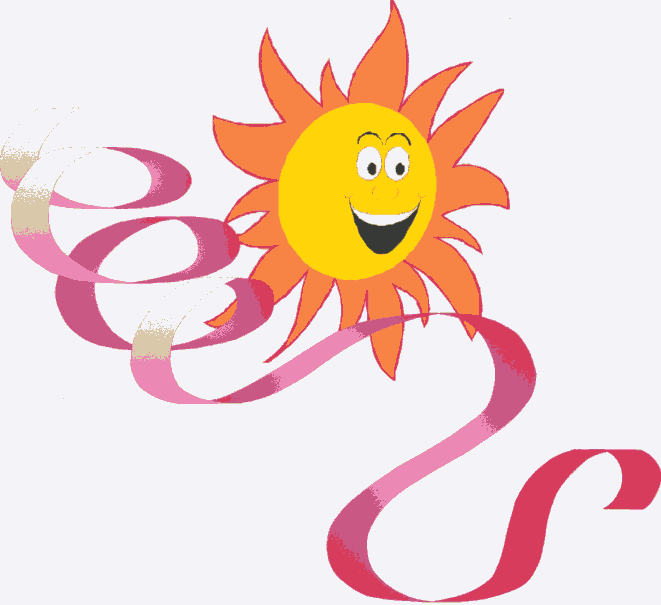 Krško, september 2018KAZALOI.UVODStatus Vrtca KrškoVrtec Krško je javni vrtec.Ustanovitelj  vrtca je  Občina Krško. Vrtec Krško je samostojni zavod.Dejavnost vrtcaVrtec izvaja vzgojo, varstvo in prehrano otrok. Organizacija dejavnosti, temeljne naloge vrtca in cilji predšolske vzgoje so opredeljeni v Zakonu o organizaciji in financiranju vzgoje in izobraževanja, Zakonu o vrtcih ter drugih podzakonskih predpisih. Programske smernice predšolske dejavnosti sprejema Strokovni svet za splošno izobraževanje RS. Vsebina dela vrtcev je opredeljena v Kurikulumu za vrtce.Organiziranost vrtca in obseg dejavnostiVrtec Krško opravlja dejavnost na šestih lokacijah:enota Ciciban, Prešernova cesta 13, Krško  -  sedež zavoda,enota Kekec, Delavska ulica 10, Krško,enota Zdole - Murenček, Zdole 18, Zdole,enota Dolenja vas – Tonček, Dolenja vas 65, Dolenja vas,enota Dolenja vas – večnamenski dom,enota Grič, Gubčeva 6, Krško,enota Pravljica - Bohoričeva 1, KrškoNačrtovanje organizacije dela Vrtec objavi v februarju, marcu ali aprilu razpis za vpis otrok za naslednje šolsko leto.Na podlagi prijav za vpis v vrtec, pripravi uprava vrtca v mesecu maju načrt organizacije predšolske vzgoje za naslednje šolsko leto, iz katerega je razviden obseg dejavnosti ter potrebe po kadrih.Omenjeni načrt obravnavajo strokovne službe pri ustanovitelju ter po potrebi upravni organ vrtca. Prav tako je načrt predstavljen vzgojiteljskemu zboru na pedagoški konferenci.Letni delovni načrt vrtcaVsebina življenja in dela vrtca se določi z letnim delovnim načrtom. Predlog letnega delovnega načrta pripravi vodstvo vrtca, mnenje k temu predlogu poda vzgojiteljski zbor, ki lahko predlaga spremembe ali dopolnitve. Svoje mnenje in pripombe poda tudi svet staršev.Letni načrt je sprejet, ko ga potrdi svet vrtca, preden pa ga sprejme mora biti LDN usklajen z ustanoviteljem v tistem delu, ki ima finančne posledice za občinski proračun.Vsebino letnega načrta določa zakon.Pomemben je tudi letni delovni načrt posameznega oddelka. Vzgojiteljica pripravi predlog, ki ga predhodno uskladi z letnim načrtom vrtca, in ga obravnava na roditeljskem sestanku, kjer imajo starši možnost, da podajo tudi svoje predloge (aktivnosti, srečanja in podobno). S finančnimi sredstvi, ki so zagotovljena v ceni programov, se krijejo stroški rednega programa, t.j. stroški vzgoje, varstva in prehrane otrok v vrtcu.Cena se določa praviloma za vsako šolsko leto posebej.Publikacija vrtcaPred začetkom naslednjega šolskega leta ali ob razpisu za vpis izda vrtec posebno publikacijo, v kateri predstavi svoje programe (redne, obogatitvene, druge), poslovni čas, obseg dejavnosti in drugo. Večji del vsebine publikacije je določena s posebnim predpisom.Zagotavljanje materialnih in drugih pogojev za izvajanje predšolske vzgoje  Vrtec ima zagotovljene materialne pogoje za izvajanje programa in sicer:prostori vrtca so ustrezno dimenzionirani in funkcionalni,igralna površina ustreza veljavnim normativom za dejavnost predšolske vzgoje,vrtec razpolaga s primernim dvoriščem in parkiriščem,igrišča so primerno opremljena, osenčena in ograjena,vrtec razpolaga s terasami za vse oddelke 1.st. obdobja,vrtec je ustrezno opremljen z didaktičnimi sredstvi in opremo.Sredstva za investicije, investicijsko vzdrževanje in opremo se zagotavljajo v občinskem proračunu.NALOGE IN POSLANSTVO VRTCANaloga vrtca je otrokom nuditi varno in spodbudno okolje, kar je podlaga za celovit osebnostni razvoj. Najpomembnejši poudarki so sledeči:skrb za varnost in zdravje, spodbujanje samostojnosti,razvijanje dobrih medosebnih odnosov,razvijanje ustvarjalnosti in učenje,razvijanje odgovornosti in kompetentnosti.Navedena področja se prepletajo skozi dnevno rutino in vzgojni program.  II.PODATKI O OTROCIHV šolskem letu 2018/19 je vpisanih 436 otrok, ki so razporejeni v 27 oddelkov. Od 27 oddelkov je eden polovični, in sicer v enoti Kekec. Enota Sonček v Dolenji vasi (večnamenski dom) v tem šolskem letu predvidoma ne bo obratovala.S tem so bila zapolnjena vsa razpoložljiva mesta v vrtcu.Naknadno je vrtec prejel še dodatne vloge za vpis v vrtec, nekaj pa je bilo tudi izpisov. Zato se stanje v septembru še sproti spreminja. Po zadnjih podatkih na dan 6.9.2018 je bilo na čakalni listi za sprejem v vrtec 40 otrok – vsi za sprejem med šolskim letom (od oktobra 2018 do junija 2019). Kako bo vrtec reševal omenjene vloge, še ni jasno.Seznam vpisanih otrok po oddelkih, z rojstnimi podatki in podatki o bivališču,  je priloga tega letnega načrta (Priloga 1).III.PODATKI O ZAPOSLENIHSistemizacija delovnih mestKadrovska zasedba vrtca je določena s sistemizacijo delovnih mest vrtca. Osnova za sistemizacijo je zakon in podzakonski predpisi, ki vsebujejo podrobnejša določila o kadrovskih pogojih in normativih. Normativi opredeljujejo naslednja delovna mesta: ravnatelj, pomočnik ravnatelja, vzgojitelj, pomočnik vzgojitelja, drugi strokovni delavci, administrativno-računovodski delavci ter tehnični delavci kot so hišnik oz. vzdrževalec, čistilec, perica, kuharska pomočnica. Delovna mesta in število zaposlenih na posameznih delovnih mestih, ki jih vrtec lahko zaposluje v šolskem letu 2018/19, so prikazana v spodnji tabeli:Podatki o zaposlenih (na dan 1.9.2018) Vodstvo vrtcaRavnatelj: Dušan Tomažin, umiv.dipl.psih., svetovalecPomočnica ravnatelja: Anita Gomilšek, dipl.vzgojiteljica, svetovalkaVodstvo vrtca opravlja poslovodno funkcijo in pedagoško vodenje. Strokovni delavciVse vzgojiteljice in pomočnice  vzgojiteljic, ki so zaposlene za nedoločen čas, izpolnjujejo izobrazbene in druge pogoje za delo v skladu z zakonom (razen vzgojiteljice v RO)VzgojiteljiceZačasno odsotne vzgojiteljice:* Melita Naglič pokriva skrajšano delovno obveznost vzgojiteljic po 62.čl. KP VIZ.Pomočnice vzgojiteljiceZačasno odsotne pomočnice vzgojiteljic:Drugi strokovni delavci- Svetovalna delavka: Sonja Praprotnik, prof. ped. in soc.,- Višja delovna terapevtka v razvojnem oddelku: Irena Kovačič.- Organizator ZHR in prehrane Armando Istenič, univ.dipl.živ.tehnolog (delež 0,03/0,47).- Organizator ZHR: Melita Naglič (delež 0,20)- Spremljevalec gibalno oviranega otroka: Natalija Vinkovič, pom.vzg. – nadom. Sare Metelko, dipl.inž.agr.- Dodatna strokovna pomoč DSP (zunanji sodelavci): Špela Tršinar, Maja Zelič (spec.ped.), Kristina Hosta (surdopedagog, logoped), Eva Moškon (logoped).Nepedagoški delavciAdministrativni delavciRačunovodja: Ana Gerjevič, komercialist, VI.st.Poslovni sekretar: Vesna Derenda, univ.upr.org.Administrator: Anica Romarič, ek.tehnik (0,75)Tehnični delavciIV.ORGANIZACIJA DELA TEHNIČNO ADMINISTRATIVNIH DELAVCEVOrganizacija dela kuharskih pomočnicCentralna kuhinja v Vrtcu Krško je v enoti CICIBAN, v kateri se pripravljajo zajtrki in malice za vse enote, nabavljajo živila za ves vrtec, poteka vsa komunikacija s šolsko kuhinjo, ki za vrtec pripravlja kosila.Kuhinje v dislociranih enotah so le razdelilne kuhinje.Centralna kuhinja  se odpira ob 5.00 uri zjutraj in obratuje do 15.00 ure. Delavke v kuhinji ( Mira Kramžar, Tatjana Levičar, Vesna Rupar) tedensko izmenično prihajajo na delo. Vodja kuhinje je Mira Kramžar.Delovne naloge:Kakovosten in količinski pregled živil, ki so od dobaviteljev dostavljena v kuhinjo.Priprava zajtrkov, malic (sadna in popoldanska malica) ter napitkov za enoto Ciciban.Priprava posode ter razdeljevanje obrokov na enoti Ciciban.Priprava zajtrkov in malic za odvoz na dislocirane enote. Priprava dietnih obrokov.Občasno priprava živil za praznovanje rojstnih dni, priprava sendvičev za izlete ali druge dogodke, priprava prigrizkov za posebne priložnosti,…Razdeljevanje kosil, ki jih dostavi šolska kuhinja.Pomivanje posode, čiščenje kuhinje.Manipulacija z ostanki hrane, skrb za organske odpadke.Razpored dela čistilk* Opomba: Šimec Helena je na dolgotrajni bolniški za polovični delovni čas. Nadomešča jo Aleksandra Zorko. Po zaključeni bolniški, se bo razpored del spremnil.
** Opravljajo tudi dela kuhinjske pomočnice na enotiSkupne naloge: čiščenje okoliceRazpored dela hišnikov/vzdrževalcev/Skupne naloge: košnja, čiščenje snega, urejanje prometa na parkirišču, druga interventna dela.Hišniki imajo lahko neenakomerno razporejen delovni čas.Vodja hišnikov je glavni hišnik Edi Kovačič. Njegova naloga je dnevno planiranje, priprava in organizacija dela vseh hišnikov ter skrb za nabavo materiala in drugih delovnih sredstev. Informacije o potrebnih tehničnih delih se preko vodij enot zbirajo v upravi vrtca. O opravljenih delih poroča ravnatelju enkrat tedensko.Delo perice/šivilje  Mojca Travnikar -  šiviljsko dela 7.00 – 11.00                                                                             -  delo perice 11.00 – 15.00    Šivilja izvaja šiviljska dela za Vrtec Krško kot tudi za ostale vrtce v občini Krško. Vrsta dela se dogovarja sproti, glede na potrebe vrtcev.Pranje perila izvaja za vrtec zunanji izvajalec. Naloga perice pa je, da pripravi umazano perilo ga sortira in pripravi za prevzem v čistilnico. Perica izvaja vso koordinacijo z izvajalcem in nadzor nad kvaliteto izvedenih del Delovni čas administrativnih delavk: fleksibilni delovni čas med 6.30 in 15.30 uro.V.ORGANIZACIJA VZGOJNEGA DELAVrtec Krško izvaja redni program, ki je javnoveljavni program. Namenjen je otrokom od starosti 11 mesecev do vstopa v šolo in zajema vzgojo, varstvo in prehrano.Program se glede na trajanje izvaja kot dnevni program (do 9 ur).Glede na starost pa poteka v vrtcu program v dveh starostnih obdobjih in sicer :1.starostno obdobje - otroci v starosti od enega leta do treh let,2.starostno obdobje - otroci v starosti od treh let do vstopa v šolo.V okviru rednega progama izvaja vrtec tudi prilagojeni program za otroke s posebnimi potrebami (v razvojnih oddelkih).Vzgojno delo poteka v :starostno homogenih oddelkih - vključeni otroci v starostnem razponu enega leta, starostno heterogenih oddelkih - vključeni otroci prvega ali drugega starostnega obdobja,kombiniranih oddelkih-vključeni otroci prvega in drugega starostnega obdobja.1. RAZPOREDITEV STROKOVNIH DELAVCEV * Delavke, ki imajo skrajšano delovno obveznost po 62.členu KP VIZ** Znižani normativ, ker je vključen otrok s posebnimi potrebami*** Znižani normativ zaradi premajhne igralne površine**** Spremljevalec otroka s posebnimi potrebamiRazporeditev strokovnih delavk se spremni po vrnitvi Matjašič Alenke (februar 2018) in Maje Zupančič (julij 2019).Razporeditev oddelkov po lokacijah / enotah:Ciciban – 15 oddelkov,Kekec – 3 oddelki,Zdole – 2 oddelka,Dolenja vas – 2 oddelka,Grič – 1 oddelek,Pravljica – 4 oddelki.Število oddelkov in otrok glede na starostno strukturo:2. POSLOVNI ČAS VRTCAPoslovni čas je določen na podlagi potreb staršev, ki jih je vrtec pridobil z anketnim vprašalnikom. Med šolskim letom se bo poslovni čas sproti prilagajal potrebam staršev.V skladu z zakonodajo je lahko otrok v vrtcu največ 9 ur. To je čas izvajanja programa oziroma bivanja v vrtcu, ki je zagotovljen z javno veljavnim programom in je financiran iz javnih sredstev.V kolikor je otrok v vrtcu več kot 9 ur, se staršem zaračuna dodatno plačilo. V primeru, če starši zaradi nujnih razlogov ne morejo prevzeti otroka prej kot v 9 urah, lahko podajo na upravo vrtca posebno vlogo za odobritev daljšega bivanja v vrtcu. V kolikor starši prekoračijo dovoljeni čas bivanja v vrtcu oziroma prekoračijo poslovni čas vrtca, morajo prekoračitev dodatno plačati. Poslovanje enot vrtca v času praznikov in počitnicV času jesenskih, novoletnih, zimskih in prvomajskih počitnic bodo enote obratovale kot običajno. Ob manjši prisotnosti otrok se bodo skupine združevale.Na zadnji delovni dan v koledarskem letu 31.12.2018 bodo vse enote, razen centralna enota Ciciban, zaprte.Med poletnimi počitnicami bodo enote Kekec, Zdole, Dolenja vas, Grič zaprte praviloma od 15.julija do 15.avgusta.Ne glede na zgoraj navedeno, bodo enote zaprte tudi v preostalem času, v primeru, če bo dejanska prisotnost na enoti manj kot 6 otrok. Starši so dolžni pred počitnicami sporočiti prisotnost otroka v vrtcu zaradi organizacije dopustov strokovnih delavk in zaradi prehrane, ki jo pripravlja šola. V času, ko bodo enote zaprte, bo varstvo organizirano na dežurnih enotah Ciciban in Pravljica. Otroke, ki bodo preseljeni na dežurne enote bo spremljala vsaj ena od matičnih vzgojiteljic.3.DELOVNI ČAS, SOČASNA PRISOTNOST VZGOJITELJICE IN POMOČNICE Vzgojni program poteka praviloma med 6.30 – 15.30 uro. V preostalem poslovnem času je organizirano dežurstvo.Jutranje in popoldansko dežurstvoNa enoti CICIBAN bo jutranje dežurstvo potekalo od 5.30 do 6.30. Izvajal ga bo pom. vzg. Dragan Stojanovič. Popoldansko dežurstvo bo poteklo od 16.00 do 17.00 ure  in ga bo izvajala vzg. Melita Naglič. Obe dežurstvi se bosta izvajali v igralnici C2.  Na dislociranih enotah se bo dežurstvo izvajalo v skladu z internim urnikom dela. Delovni čas vzgojiteljic za neposredno vzgojno delo je 6,5 ur, pomočnic vzgojiteljic pa 7,5ur. V preostalem času (do 8 ur) opravljajo druga dela.Sočasna prisotnost vzgojiteljice in pomočnice vzgojiteljice je v oddelkih prvega starostnega obdobja 6 ur, v oddelkih drugega starostnega obdobja 4 ure, v kombiniranih oddelkih pa 4 ali 5 ur.Delovni čas strokovnih delavk se oblikuje na vsaki enoti posebej, glede na čas prihoda otrok, zahtevane sočasnosti in drugih pomembnih okoliščin. Predlog delovnega časa pripravijo vodje enot, pri čemer morajo upoštevati smernice, ki so sledeče:Prve so zjutraj na delovnem mestu vzgojiteljice mlajših skupin, vzgojiteljice starejših skupin pa v kasnejšem času.Menjeve delovnega časa med vzgojiteljico in pomočnico so enkrat na mesec. Samo izjemoma so menjave večkrat. Pomočnice za dodatno pomoč na enotah ne izvajajo popoldanskega dežurstvaOdmor med delom za pomočnice vzgojiteljic se praviloma zagotavlja v času počitka ali oddajanja otrok, za vzgojiteljice pa v dopoldanskem času, vendar mora biti usklajen s potrebami vzgojnega dela. Delovni čas se lahko med letom spreminja glede na potrebe staršev in otrok. DELOVNI ČAS vzgojiteljic in pomočnic je naveden v Prilogi 2  tega letnega načrta.
Vrtec je v tem šolskem letu uvedel elektronsko beleženje delovnega časa. Vsak zaposleni se ob prihodu na delovno mesto in odhodu domov, registrira s posebno kodo. Sistem je uveden zaradi bolj natančnega in enostavnejšega spremljanja prisotnosti na delovnem mestu. 4.DNEVNA RUTINAV vrtcu se odvijajo dogodki po utečenem dnevnem ritmu. To je dnevna rutina. Potek dnevnih dogodkov je tudi časovno opredeljen. Vzgojiteljice rutino prilagajajo glede na potrebe in značilnosti njihove skupine.V spodnji tabeli je okvirna dnevna rutina za oddelke prvega oziroma drugega starostnega obdobja.5.ZAČETEK ŠOLSKEGA LETA- v petek 31.avgusta ste že vse strokovne delavke na delovnih mestih. Poskrbite še za zadnje priprave na začetek šolskega leta. 
- v ponedeljek in torek (3. in 4. september) pridete vse vzgojiteljice na del.mesto ob 6.30 uri, razen na enotah, kjer odpirate že prej. Pomočnice pridete po običajnem razporedu; 
- dežurstvo v Cicibanu bo v igralnic C2 - zjutraj od 5.30 do 6.30 Dragan Stojanovič; popoldan od 16.00 do 17.00 Melita Naglič. 

Pri sprejemu novincev bodite pozorne na sledeče:
- zdravniška potrdila vam morajo starši otrok novincev oddati prvi dan ob sprejemu otroka ( potrdila ne smejo biti starejša od 60 dni); potrdila oddajte svetovalni delavki Sonji v pisarno;
- diete – čim prej zberite podatke o dietah. Podatke in zdravniško potrdilo posredujete organizatorju prehrane (Armando), ki bo obravnaval vsak primer posebej;
- spremstvo otroka v vrtec in iz vrtca: otroke lahko spremlja polnoletna oseba, (le v posebnih primerih tudi otrok starejši od 10 let). Obrazce, na katere bodo starši vpisali osebe, ki bodo vodile otroke v vrtec, ste že prejele (v mapi z ostalo dokumentacijo);
- starši naj čim prej uredijo nezgodno zavarovanje;  
- z drugimi stvarmi: ponudbe za otroške revije, različne izjave, ki jih morajo podpisati starši, zobne ščetke,…, pa počakajte še kakšen teden;
- če bo prišlo do kakršnihkoli nesporazumov s starši, jih napotite v upravo;
- prvi dnevi naj potekajo čim bolj umirjeno in sproščeno. V Cicibanu bo prvi dan pri vhodu nekdo, ki bo starše usmerjal.VI.PROGRAMI VRTCA Izvajanje rednega vzgojnega programa – kurikuluma za vrtce.Krajši programIzvajanje prednostne naloge – Pesem in lutka v vrtcuIzvajanje obogatitvenih vsebin. Izvajanje drugih programov.Skrb za varnost in zdravje otrok.1.REDNI PROGRAM – KURIKULUM ZA VRTCEDelo z otroki bo osredotočeno predvsem na izvajanje vzgojnega programa – kurikuluma za vrtce. V kurikulumu je določena vsebina predšolske vzgoje, ki zajema različna področja dejavnosti kot so: gibanje, jezik, umetnost, matematika, narava, družba. Pri predšolski dejavnosti so pomembna posebna vzgojna načela, ki strokovnim delavcem narekujejo ustrezen strokovni pristop pri vzgojnem delu. V vsakdanjem vzgojnem procesu se vzgojna načela in vsebine iz posameznih področij dejavnosti medsebojno prepletajo, s čimer se zagotavljajo pogoji za čimbolj celovit in uravnotežen psihofizični razvoj otroka.Vsebine, ki se odvijajo po posameznih področjih dejavnosti:GIBANJEGibalni razvoj je v razvoju človekovih funkcij v ospredju predvsem v prvih letih življenja. Gibalni razvoj poteka od naravnih oblik gibanja do zelo celostnih in skladnostno zahtevnejših športnih dejavnosti.Otrok z različnimi dejavnostmi v zaprtem prostoru in na prostem razvija gibalne sposobnosti, osvaja gibalne koncepte in sheme ter postopno spoznava in osvaja osnovne prvine različnih športnih zvrsti. Gibanje se povezuje z vsemi ostalimi področji dejavnosti. Otrok s pomočjo različnih dejavnosti  spoznava svoje telo, oblikuje lastno identiteto in se začne zavedati samega sebe. Pri vsem tem pa neizmerno uživa.JEZIKJezikovna dejavnost v predšolskem obdobju, ki je najpomembnejše za razvoj govora, vključuje široko področje sodelovanja in komunikacije z odraslimi,otroki, seznanjanje s pisnim jezikom in lastno in tujo književnostjo.Otroci imajo možnost komunikacije z otroki in odraslimi. Učijo se jezika ob poslušanju vsakdanjih pogovorov in pripovedovanja literarnih besedil,ob poslušanju glasnega branja odraslih,s pripovedovanjem, izmišljanjem zgodbic in pesmic, izštevankah ,ugankah,besednih igrah….in s tem bogatijo svoj besedni zaklad. Vzgojiteljice so pri podajanju in izvajanju teh vsebin še posebej pozorne, da so vsebine podane v pravilni slovenščini in tudi otroke navajajo k pravilni rabi jezika. Velikega pomena je tudi vzpodbudno  okolje, ki ga zagotavljamo z knjižnimi kotički kjer so ponujene knjige, slikanice, revije za listanje in ogled. Strokovni delavci seznanjajo otroke tudi  z leposlovnimi in poučnimi knjigami. Otroci imajo tudi možnost obiskovanja vrtčevske knjižnice in sodelovanja v projektu Ostržkova bralna značka.UMETNOSTUmetnost otroku omogoča udejanjanje ustvarjalnih potencialov, ki se kažejo že v otrokovem raziskovanju in spoznavanju sveta, ki je zanj neizčrpen vir inspiracije.Glasbena umetnost Zajema glasbeno izvajanje,poslušanje glasbe in igranje na glasbila. Otroci pojejo v obsegu svojega glasu otroške, ljudske in umetne pesmi. Poslušajo izvedbe in posnetke izbranih del glasbene literature, prav tako glasbene pravljice v katerih tudi sodelujejo. Igrajo na različna glasbila in jih tudi sami izdelujejo. Oddelki  oziroma otroci se združujejo glede na interes in tako obogatijo to področje s pevskimi uricami.Likovna umetnostZa kakovostno izvajanje likovnih dejavnosti v predšolskem obdobju je pomembno,da se zavedamo dejstva,da naj se otroci v predšolskem obdobju likovno izražajo na način, ki ga na  svoji razvojni stopnji obvladajo in razumejo.Pri likovni in oblikovni umetnosti otroci spoznavajo različne materiale,pripomočke in tehnike. Otroci spoznavajo naslednja likovna področja: risanje, slikanje, kiparstvo, odtiskovanje(grafika), oblikovanje prostora in likovno vrednotenje. Ravno tako se otroci srečujejo z umetniškimi deli in obiskovanjem galerij, ravno tako sami sodelujejo s svojimi umetniškimi deli na različnih razstavah.Plesne dejavnostiGlasba in gibanje sta za otroka nedeljiva celota. Otroci spoznavajo plesne igre, si izmišljajo gibe, gibalna zaporedja in telesne položaje. Plešejo otroške, rajalne in ljudske plese. Zraven rednih plesnih dejavnosti, se občasno v skupine vključujejo strokovne delavke,ki so se izobraževale na plesnem področju in vnašajo svoje znanje,ideje, novosti v posamezne oddelke v okviru plesnih uric.Dramske dejavnostiOtroci aktivno sodelujejo v igrah,igrajo lutkovne igrice,animirajo igrače predmete.Ogledali si bodo dramsko ali lutkovno predstavo v vrtcu ali Kulturnem domu,gledališču.Za vsa  področja umetnosti pa je zelo pomembno upoštevati načelo kakovosti, po katerem so samo najboljši možni vzori za otroka primerni in dovolj dobri. Razvoj estetskega čuta je dolgotrajen proces in mogoč samo v stiku s kakovostnimi likovnimi, glasbenimi in literarnimi deli. Le tako vzpodbudno okolje pri otroku razvija občutljivost, kar ima za posledico trajno bogatitev življenja posameznika.DRUŽBAGlavni cilj področja družbe je spodbujanje razvoja lastne identitete in spoznavanja lastne kulture, kajti le tako se bo otrok lahko razvil v tolerantnega človeka, ki bo pripravljen spoznavati tudi tuje kulture in civilizacije.Otroci bodo spoznavali samega sebe in druge, različne družine, svoj kraj, kulturo in tudi tuje kulture in dežele, s pomočjo knjig revij, prijateljev iz drugih držav (Unicefov projekti kot so Punčka iz cunj in Otroci sveta).Oblikujejo se pravila na nivoju našega vrtca in posameznih skupin, ki se jih bomo držali vsi.Strokovne delavke dejavnosti  načrtujejo  tako, da otroke spodbujajo k sodelovanju, ki pa ne vodi v skupinsko rutino, prisilno prilagajanje ter negiranje avtonomnosti posameznega otroka.Otroci imajo možnost izbire (v zvezi z vsakdanjem življenjem,delom in vsemi dejavnostmi v vrtcu in sodelovanja pri načrtovanju, oblikovanju in sprejemanju odločitev. Trudimo se, da vsakdanje življenje v vrtcu, vsakdanja rutina, rituali, dogodki, dnevni red ….otroku omogočajo občutek pripadnosti, ustvarjanju prijetnega vzdušja in vzpostavljanju vezi med vrtcem in starši.MATEMATIKAOtroci v vrtcu za matematične igre uporabljajo vsakdanje  okolje,predmete,priložnosti in ob tem govorijo. Otroci se z matematiko igrajo. Vzgojiteljice prepoznavajo iz otrokovega obnašanja in igranja v vrtcu zanj ustrezne matematične cilje, na osnovi katerih načrtujejo matematične vsebine. Najprimernejši način  zgodnjega poučevanja matematike je igranje z otrokom. Vzgojiteljica se vključi v otrokovo igro,da jo obogati z matematičnimi cilji. Pozorna je, da se igra nadaljuje in da pobuda ostane otrokova. V igri in po njej daje otroku dovolj časa, da pride otrok do rešitve ali nove izkušnje. Tako se bo otrok v vrtcu skozi igro seznanjal z števili, simboli, grafičnimi prikazi, vzroki, posledicami, geometrijskimi telesi in liki, prostorom in orientacijo, razvrščanjem, urejanjem in merjenjem in ob vseh teh dejavnostih užival.NARAVANaravoslovje v vrtcu temelji na izkušnjah,preverjanju zamisli,raznih podatkih. Otrok se srečuje z živo in neživo naravo. Da bi zadovoljili otrokova spontana nagnjenja po odkrivanju in spoznavanju moramo otrokovo okolje razširiti in ga narediti še bolj različnega. Zato se ravno pri naravi dejavnosti razširijo na bližnjo in daljno okolico vrtca( mesto,podeželje,travnik, kmetija,gradbišče,tovarna,gozd,reka…).Otroci se srečujejo z ekološkimi temami, skupine s podobno tematiko se povezujejo in sodelujejo v  različnih projektih . Eden od teh je Zeleni nahrbtnik, ki je okoljevarstveni projekt. Otroci zaznavajo probleme in opozarjajo na nepravilen odnos do okolja in skupaj z vzgojiteljicami iščejo rešitve za posamezne okoljevarstvene probleme. Ob dnevu zemlje pa zaključna prireditev otroke poveže v eno.Vzgojiteljice načrtujejo vsebino vzgojnega dela predvsem po tematskih sklopih (mesečni, tromesečni sklopi) z upoštevanjem letnih časov, kakor tudi projektno – po posameznih temah. Neposredno delo izvajajo  na podlagi pisnih priprav. Pri izbiri didaktičnih vsebin in metod upoštevajo interese in zmožnosti otrok. Pri načrtovanju in pripravah na delo jim pomagajo tudi pomočnice vzgojiteljic.Drugi vzgojni koncepti, ki se izvajajo v okviru kurikuluma:V enotah Pravljica (delno tudi Grič, C1 in C14), bo potekalo vzgojno delo deloma po vzgojnem konceptu Regio Emillia. V ta namen so se vzgojiteljice in pomočnice posebej usposabljale. Koncept Reggio Emilia je sodoben koncept predšolske vzgoje, katerega cilj je vzgojiti otroke v kritične mislece in varuhe demokracije ( Malaguzzi 1998).V delo se vključujejo tisti elementi, ki so nadgradnja nacionalnega kurikula. Za otroka je pomembno tako jezikovno kot nejezikovno izražanje. Poudarjeno je izražanje v prostoru in času z vsemi 100 jeziki, ki so aktualni ne le v RE pristopu ampak se uspešno vključujejo tudi v naš kurikulum za vrtce. V RE konceptu se zavestno spodbuja vse oblike otrokovega izražanja ( gib, mimika, barva, risba, lutka, ritem, glasba, govor).V skupinah C8, DV1 bodo vzgojiteljice v vzgojni program vnašale nekatera načela Waldorfske pedagogike (C8, DV1), in sicer načela, ki so skladna z rednim programom. Predvsem se daje poudarek ritmu dogodkov in opravil, kateremu se sledi dnevno, tedensko in preko celega leta. Ritem daje otrokom občutek varnosti in zaupanja v okolje. Dejavnosti so vezane na letne čase, ki kakor rdeča nit povezujejo vse pravljice, prstne igrice in druge umetniške dejavnosti. Otrokom je v igralnici vedno na voljo nestrukturiran material, s katerim lahko skozi prosto igro urijo svojo ustvarjalnost in domišljijo. Vrtec bo izvajal tudi prilagojeni program za predšolske otroke (razvojni oddelek), v katerega so vključeni otroci s posebnimi potrebami.Program v razvojnem oddelku je prilagojen individualnim posebnostim otrok – vsebinsko in izvedbeno. V skladu z možnostmi se v tem oddelku izvaja fleksibilna integracija – občasno obiski v rednih skupinah in sodelovanje z njimi.2. PREDNOSTNA NALOGA V šolskem letu 2018/19 bo poudarek na področju umetnosti.Naziv prednostne naloge je PESEM IN LUTKA V VRTCU.Namen:Spodbujanje veselja in radovednosti do umetniških dejavnosti. Doživljanje in uživanje pri glasbenih ( petje, igranje…) in dramskih dejavnostih( lutke).Razvijanje estetskega zaznavanja. Dejavnosti s področja glasbe: Ustvariti vrtčevsko himno.Ustanovitev pevskega zbora.Uporaba orffovega instrumentarija.Glasbena druženja na traktih in enotah.Obiski glasbenikov, opernih pevcev.Druženja ob harmoniki( strokovna delavka obišče enote).Pevska revija vrtca Krško ( ob 8. Februarju) vsaka enota pripravi glasbeno točko.Obiski Glasbene šole.Dramske dejavnosti ( lutka):Stalni lutkovni kotičkiIzdelovanje lutke maskote za celo enotoObiski Lutkovnega gledališča v Ljubljani ( starejše skupine)Gostovanje lutkovne predstave v vrtcu za mlajše otroke.Izdelava lutk( prstne, marionete, …)Ogledi predstav med skupinami 3. OBOGATITVENI PROGRAMITo so vsebine in aktivnosti, ki potekajo v okviru rednega programa in sicer v večjem obsegu, kot to predvideva redni program. Tako imajo otroci možnost poglobljenega razvoja na posameznih področjih. V te programe se v okviru možnosti vključujejo celotni oddelki ali le zainteresirani posamezniki. Stroški so v večini zajeti v redni ceni programa.OBOGATITVENI PROGRAMIŠportni programi (tudi Mali sonček)Skupna jutranja telovadba (Ciciban)Plavalni tečajKolesarjenjeRolanjeCiciolimpijadaCicikrosDrugo: gimnastična delavnica, tenis delavnica, smučanje, drsanje na ledu, Drugi obogatitveni programi:Veseli decemberPustovanjeParada plesaBralni OstržekDrugo: Zeleni nahrbtnik, Teden otroka, Teden mobilnosti, izleti, dramske igrice za otroke,…ŠPORTNI PROGRAMI 
* Športni program Mali Sonček (MS)Mali sonček izhaja iz športnega programa Zlati sonček in predstavlja njegovo posodobitev in razširitev; namenjen je otrokom od drugega do šestega leta starosti. Sestavljen je iz štirih stopenj, ki se sistematično nadgrajujejo in dopolnjujejo. Njegov namen je obogatiti program na področju gibanja v vrtcu s sodobnimi gibalnimi/športnimi vsebinami. Poudarek daje igri in vadbi, ki sta prijetni in prilagojeni otroku. V program so vključeni tudi otroci s posebnimi potrebami, ki jim je treba posvetiti še več pozornosti ter jim prilagoditi naloge oziroma oblike in metode dela.Program je sestavljen iz štirih stopenj:Vsaka stopnja vsebuje vrsto gibalno športnih nalog oziroma aktivnosti, ki so opisane v posebni publikaciji »MALI SONČEK Gibalni/športni program za predšolske otroke.« V nadaljevanju so predstavljeni nekateri programi, ki so vsebovani tudi v Malem Sončku.Koordinatorica programa je svetovalna delavka Sonja Praprotnik.*Skupna jutranja telovadbaNa enoti Ciciban bo za starejše skupine organizirana skupna jutranja telovadba v telovadnici. Udeleževali se je bodo zainteresiran otroci, predvsem tisti, ki bodo prihajali v vrtec pred 7.30 uro. Izvajalec bo športni vzgojitelj Dragan Stojanovič.*10-urni plavalni tečaj Naučimo se plavati Tečaj je namenjen vsem otrokom letnika  2013. Potekal bo v bazenu OŠ Jurij Dalmatin  pod vodstvom plavalnih vaditeljev vrtca. Tečaj bo brezplačen.Začetek bo predvidoma v septembru 2018, v dopoldanskem času, v terminih, ki jih bo določila OŠ.  Mlajši otroci bodo imeli možnost »Plavalnih igrarij« med počitnicami (novoletne, zimske, prvomajske počitnice). To so predvsem igre v vodi (cilj je navajanje na vodo, tudi plavanje), ki jih bodo vodile matične vzgojiteljice skupaj z vaditelji plavanja.*KolesarjenjeVsaka skupina (starejše skupine) bo imela možnost udeležbe na kolesarskih delavnicah, kjer bo poudarek na razvijanju ravnotežja, zaustavljanja in spretnostne vožnje. Poudarek bo tudi na varnosti.Delavnice bodo potekale v dopoldanskem času pod vodstvom športnega vzgojitelja vrtca. Za Ciciban se bodo izvajale na novo asfaltiranem dvorišču pred OŠ Krško. Vrtec ima za to vso potrebno opremo, od koles, do varnostne opreme, prometnih rekvizitov in varovalnih ograjic.Na dislociranih enotah bodo delavnice potekale na najbližjih asfaltiranih igriščih. Prevoze bo organiziral vrtec.*RolanjePodobno kot kolesarjenje, bo potekalo tudi rolanje. Delavnice bodo izvajale strokovne delavke vrtca, ki so se za ta namen posebej usposabljale. Tudi rolerje in drugo opremo bo zagotovil vrtec. 
*Ciciolimpijada V pomladanskem času bomo izvedli športno gibalno tekmovanje za otroke v starosti 3-6 let. Potekalo bo kot velika športna prireditev na igrišču pri OŠ Krško ali v športni dvorani. Udeležili se bodo tudi otroci iz dislociranih enot. Za mlajše otroke (do 3 let) bomo organizirali Malo ciciolimpijado – na različnih lokacijah na igriščih vrtca. *CicikrosPodobno bomo v pomladanskem času tekmovanja v krosu za letnike 2013 (2012), 2014 in delno  2015. Zajeti so vsi pomembni elementi tekmovanja: trasirana in označena proga, uradni start, rezultati, proglasitev zmagovalcev, podelitev priznanj in medalj. Poleg samega gibanja je namen tudi razvijanje športnega duha in zdrave tekmovalnosti. Za mlajše otroke pa se bo izvedla manjša prireditev Cicitek, na igrišču pri vrtcu.*DrugoGimnastična delavnica, tenis delavnica, smučanje, drsanje na ledu,… bomo izvajali v kolikor bo zadosten interes in pogoji za izvedbo.4. DRUGI ROGRAMI*Angleške uriceSe izvajajo kot dodatni program, ki poteka izven rednega programa in izven rednega poslovnega časa vrtca. Program bo izvajala mentorica Valentina Čovran v enotah Kekec, Zdole in Dolenja vas, in sicer na sledeč način:Izvajalka bo vzela otroke ob 15.30 uri iz skupine in bo prevzela zanje vso odgovornost, dokler jih ne odda staršem. Ves didaktični in metodični material bo priskrbela sama. Vso komunikacijo s starši bo izvajala sama.Račune za izvajanje programa bo posredovala neposredno staršem.Izvajalka se bo zavezala, da bo odgovorna za varnost otrok in za varovanje osebnih podatkov otrok ter zaupnih podatkov vrtca.Program se bo izvajal enkrat na teden v trajanju 45 minut. V skupini bo največ 12 otrok.5. PRAZNOVANJE ROJSTNIH DNI Rojstni dan je poseben dan vsakega posameznega otroka. Praznovanje ta dan še polepša, posebej v družbi prijateljev v vrtcu.Pomembno je, da otrokom pokažemo, da je odnos do praznikov pomemben, saj kaže naš odnos do samega sebe, soljudi in do družbe nasploh. Ker se v vrtcih zelo pogosto srečujete s praznovanjem rojstnih dni, je pomembno, da otroci osvojijo zavedanje, da  ta dan ni povezan le s hrano, ampak da je to dan, poln veselja, druženja in čustev. To se otrokom posebej vtisne v spomin. Pomembno je, da se da poudarek na doživetjih, ne na darilih, stvareh, hrani… Navade, ki jih bodo otroci pridobili v otroštvu, bodo določale doživljanje praznikov tudi v odraslem obdobju. S praznovanjem posameznikovega rojstnega dne tudi druge otroke navajamo na družabnost in izkazovanje pozornosti v medsebojnih odnosih. Rdeča nit letošnjih praznovanj je – DANES JE TVOJ DAN.Otrok si v tem dnevu lahko izbere temo ali njemu ljubo vsebino praznovanja. Starši ne nosijo v vrtec nobene hrane za praznovanje. Ravno tako starši ne prinašajo darilc za ostale otroke za domov. Za pogostitev je v vrtcu na razpolago različno sezonsko tedensko sadje , iz katerega se lahko oblikujejo nabodalca, kanapeji, sadni »obrazi« na krožniku.Slavljencu se podarijo risbice otrok in darilce. Bistvo letošnjih praznovanj je, da so vsebinsko oblikovana po meri otrok in da se v vrtec ne prinaša nobenih sladkarij.Ob posebnih priložnostih (športni dogodki, pustovanje…) bomo na nivoju vrtca poskrbeli tudi za kaj sladkega, vendar v skladu s smernicami zdrave prehrane.Skupine lahko organizirajo skupno praznovanje enkrat mesečno.6. PROGRAMI ZA OTROKE, KI NE OBISKUJEJO VRTCA *KRAJŠI PROGRAM v trajanju 240 urProgram je namenjen otrokom, ki še niso bili vključeni  v vrtec in bodo do konca leta 2018 dopolnili starost 5 let. Program je financiran iz državnega proračuna in je za starše brezplačen. Namen je, da se otrokom, ki sicer ne obiskujejo vrtca, omogoči institucionalna oblika predšolske vzgoje zadnje leto pred vstopom v šolo. Vrtec Krško bo v prvi fazi ugotavljal, če obstaja potreba po takšnem programu, in če izpolnjuje vse zahtevane pogoje. V kolikor se bo pokazalo, da je program potreben, ga bo vrtec izvedel v spomladanskem času.
Podrobnosti bodo predstavljene kot priloga temu letnemu načrtu.*Telovadba za dojenčke in mamice na porodniškem dopustuTudi v tem šolskem letu bomo izvajali poseben program telovadbe z dojenčki in mamicami na porodniškem dopustu. Program bo potekal v sodelovanju z ZDRAVSTVENIM DOMOM KRŠKO.Program bo zajemal gimnastične, raztezne in dihalne vaje, ki pripomorejo k boljši gibljivosti telesa, moči in kondicije mladih mamic.Ob glasbi bodo v vadbo vključile tudi svojega otroka in na ta način pridobile osnovne informacije o otrokovem gibalnem razvoju ter spodbudile njegov gibalni razvoj.Program, ki ga bodo vodile Irena Kovačič, višja del.terapevtka ter Romana Miklič, dipl.med.sestra, bo potekal v telovadnici enote Ciciban. Termin bo določen naknadno, predvidoma pa bo trajal od oktobra do maja. Program bo brezplačen.7. VZGOJA ZA ZDRAVJE IN VARNOST OTROK Program NIJZ – Zdravje v vrtcuTako kot prejšnja leta  bo Vrtec Krško tudi v šolskem letu 2018/19 vključen v program ZDRAVJE V VRTCU, ki poteka pod okriljem Nacionalnega inštituta za javno zdravje (NIJZ). Aktivno udeležene bodo skupine Kekec 1, Kekec 3, ZD2, C10, PV1, PV2.   NIJZ želi s programom razviti in okrepiti zmožnosti vrtcev za oblikovanje okolij, ki postavljajo dobro počutje in zdravje kot pomembno vrednoto in si prizadevajo ustvariti pogoje za dobro počutje in zdravje ter krepijo sposobnosti posameznika za ohranjanje in izboljševanje zdravja v celotnem življenju. Želijo povečati zavedanje o pomembnosti vplivov posameznih dejavnikov v najzgodnejšem obdobju življenja na zdravje in počutje v kasnejšem življenju.Letos je rdeča nit 2018/19: Medgeneracijsko sodelovanjeOpozoriti želijo na več vsebin:da je staranje neizbežen naravni proces za vsa živa bitja (otroci se o tem učijo, naj se ne bojijo starejših, ne govorimo o zaključku življenja),v vsakem okolju so tudi starejši prebivalci (otroci lahko raziskujejo v okolju, jih poiščejo, ne zgolj v DSO, lahko v ulici, naselju)starejši imajo določena znanja, izkušnje, čas, ki ga lahko namenijo mladim (otroci tako pridobijo nova znanja, ki jih morda nebi in si tako širijo obzorja)starejši so lahko osamljeni, otroci jih lahko razveselijo (otroci razvijajo empatijo, prostovoljstvo, pomoč, samozavest)Sodelovanje z ZD KrškoV sodelovanju s ZD Krško  (Romana Miklič) se bodo v nekaterih skupinah izvajale vsebine:Higiena,priprava zdravega zajtrka, gibanje. Delavnica: Osebna higiena, predstavitev s pomočjo risanke o družini Zdravič, katera lepo skrbi za svoje zdravje. Poudarek je na higieni rok. Sledijo še vsaj trije obiski praktične izvedbe umivanja rok v umivalnici.Delavnica: Zdrava prehrana, predstavitev s pomočjo pravljice o materi naravi, ki govori kaj telo potrebuje za rast in razvoj. Nato sledi priprava zdravega zajtrka po recepturi NIJZ.Delavnica: Moj prijatelj se je poškodoval, igra vlog (gibanje, povijanje, merjenje   temperature,…).Druge nalogeZaposleni v vrtcu si bodo prizadevali vsakodnevno dosledno ustvarjati pogoje za zdravo življenje otrok.Delavci vrtca bodo pozorno skrbeli, da bo v igralnicah in drugih prostorih:- dovolj svežega zraka ( z rednim prezračevanjem in preprečevanjem prepiha ),- primerna temperatura ,- primerna vlaga ,- primerna osvetlitev.Poleg navedenega si bodo strokovne delavke in ostali delavci vrtca prizadevali:- da bodo otroci primerno oblečeni, - da bo dovolj časa namenjeno aktivnemu ali pasivnemu počitku,- za dnevno optimalno telesno aktivnost otrok,- za zagotavljanje pogojev za osebno higieno otrok,- za redno dnevno vzdrževanje higiene prostorov, opreme in igrišč (vrtec bo pripravil smernice),- za skrb in zaščito pred nalezljivimi boleznimi,- pri preprečevanju dejavnikov tveganja v odnosu do škodljivih razvad.Posebni ukrepi za varnost in zdravje otrok:Skrb za dosledno izvajanje pravilnika o varnosti otrok in o prevozih otrok.Strokovne delavke v skupini bodo vedno pozorne, če pri kateremu otroku zaznajo spremembo v počutju ali vedenju, ki bi lahko pomenile začetek bolezni, da se takoj odzovejo, obvestijo starše, da otroka odpeljejo iz vrtca ter mu zagotovijo potrebno zdravniško oskrbo in domačo nego. Takšen način je najboljši za obolelega kot tudi za ohranjanje zdravja ostalih otrok v vrtcu.V vrtcu bo pozornost usmerjana k pripravi uravnotežene in zdrave prehrane, kakor tudi h kulturnemu uživanja hrane.Otrokom bodo ves čas na razpolago napitki. Upoštevali bomo zdravstvene zahteve pri posameznih otrocih glede posebnih potreb pri prehrani (diete).Posebne preventivne naloge:- V spomladanskem in poletnem času se bo namenila večja skrb zaščiti pred soncem. Izvajal se bo    projekt »Varno s soncem«, ki določa natančne ukrepe in navajanje k zaščiti proti soncu.- Del strokovnih delavk se bo udeležil razširjenega usposabljanja za nudenje prve pomoči predšolskim    otrokom.- Vrtec je v stalni povezavi s pediatrično ambulanto ZD Krško zaradi medsebojne izmenjave informacij    o zdravstvenem stanju otrok in svetovanja glede ukrepov v primeru bolezenskih pojavov. Osnova pri skrbi za varnost otrok v vrtcu je Pravilnik o varnosti otrok, katerega morajo poznati vsi strokovni delavci.Tako kot navaja Pravilnik o varnosti otrok je za varnost otrok vsak delavec osebno odgovoren. Pri opravljanju svojega dela je delavec dolžan opravljati svoje naloge in ravnati pri stiku z otroki tako, da je izključena nevarnost za otrokovo zdravje in življenje.Vzgojitelji, drugi strokovni delavci in pomočniki so odgovorni za varnost otrok ves čas bivanja otrok v vrtcu, njihova dolžnost je nenehno bdeti nad otroki ter zagotavljati, da otroci niso nikoli sami.Vse delavke, ki izvajajo neposredno delo v oddelku so osebno odgovorne za varnost otrok. Pa naj bo to vzgojiteljica, pomočnica vzgojiteljice, »tretja pomoč« ali pa javna delavka. Nosilno vlogo pri tem imata matična vzgojiteljica in pomočnica.
Vzgojiteljica načrtuje delo v oddelku in mora paziti, da je delo organizirano in izvedeno tako, da otroci niso izpostavljeni tveganju za varnost.Ko pride v skupino »tretja pomoč« je pomembno, da ji matična vzgojiteljica ali pomočnica pojasni, za katere naloge je zadolžena.Tudi druge »nekvalificirane« osebe, javni delavci,…, so osebno odgovorne za varnost otrok, vendar skladno z nalogami, katere so jim zaupane. Takšne delavke ne smejo delati samostojno v skupini, saj nimajo ustreznih kvalifikacij. Zato delajo vedno po navodilih in pod nadzorom matičnih delavk. Posebnosti:Koriščenje odmorov strokovnih delavk:V času odmorov, ko strokovna delavka ni prisotna v oddelku, ni neposredno odgovorna za varnost otrok. Je pa odgovornost obeh, vzgojiteljice in pomočnice, da čas koriščenja odmora med sabo uskladita – da se odmor koristi takrat, ko je to primerno z vidika zahtevnosti dela in z vidika varnosti.Koriščenje ur:Tudi takrat, ko katera od delavk koristi ure, torej je ni na delovnem mestu, ni neposredno odgovorna za varnost otrok. Vendar mora biti njena odsotnost usklajena z vodstvom. Če delavka samovoljno koristi ure in je ni na delovnem mestu, je odgovorna za varnost otrok.Sočasnost:Hkratno prisotnost obeh delavk v oddelku mora vrtec zagotavljati 4 ali 6 ur dnevno (odvisno od starosti otrok). Če ostane delavka sama s skupino otrok (ne glede na razlog), takrat, ko bi morala biti sočasnost , je dolžna izvajati delo tako, da je na prvem mestu poskrbljeno za varnost otrok. Ni potrebno izvajati bolj zahtevnih nalog. Pomemben je predhodni dogovor med obema delavkama.Sprehodi:Dejavnosti, ki potekajo izven območja vrtca, se izvajajo le ob hkratni prisotnosti vzgojiteljice in pomočnice. Sem spadajo tudi sprehodi. Prevozi:Predpisi zahtevajo, da sta pri prevozu skupine otrok (oddelka) poleg vzgojiteljice prisotni še najmanj dve polnoletni osebi. Pri prevozu s kombijem gre največ za prevoz 6 otrok, zato zadošča 1 spremljevalec.Pri načrtovanju dejavnostih izven območja vrtca mora vzgojiteljica načrtovati tudi ukrepe za varnost otrok.Pravila bivanja na igriščuStrokovni delavci se na igrišču razporedijo tako, da pokrivajo celotno površino igrišča in zagotavljajo varno uporabo le tega, vključno z igrali, čutno potjo in stranišči. V času bivanja na igrišču so strokovni delavci pozorni na vse otroke oz. na tiste, ki se nahajajo v njihovi bližini, ne glede na to, če so iz njihove skupine ali ne. Igrače, ki so namenjene za uporabo na igrišču, naj se uporabljajo za to, za kar so namenjene. Npr. lopatke, grabljice… v peskovniku ali pesku, grablje za grabljenje listja… Prav tako je treba paziti, da otroci ne razvažajo mivke in peska drugod po igrišču. Po uporabi naj bi bilo igrišče takšno kot pred uporabo (Igrače pospravljene, materiali, ki so bili odnešeni iz čutne poti pa na istem mestu kot pred uporabo – kamni, lesene deščice… ).Počitek otrokOtrok nujno potrebuje dovolj počitka. Količina počitka je odvisna od starosti otroka, količine aktivnosti, časa prihoda otroka v vrtec in odhoda domov, dnevnega ali tedenskega ritma, ki ga ima otrok. Odvisna je tudi od individualnih značilnosti. Časa in trajanja počitka zato ni mogoče posplošiti za cel vrtec.Pomembno je, da obstaja pri počitku ustrezna rutina, in da se otroci pripravijo na počitek (umirjeno in brez naglica). Pomemben je prehod od kosila k počitku - umirjanje.Pri starejših otrocih, ki ne potrebujejo spanja oziroma »ne spijo« pa sledimo strokovnim smernicam:otrok gre počivati na ležalnik (tudi če ne želi),koliko časa bo ostal na ležalniku, bo presodila vzgojiteljica (oz.pm.vzg.),ni nujno, da spi (lahko je glasba, pravljica,…),če je utrujen oziroma če potrebuje spanec, bo zaspal sam od sebe; če ne,  vstane in ima tiho dejavnost,otroke se ne silimo k »spanju«, v igralnici naj ne bo pretemno.Zgoraj navedene smernice so splošne. Pomembno je, da znamo presoditi kdaj so otrokove potrebe po počitku zadovoljene in otroka ne silimo k počitku več kot je to potrebno. In na drugi strani je pomembno tudi, da uspemo zagotoviti ustrezne pogoje za počitek tistim otrokom, ki potrebujejo spanje in počitek dlje časa.VII.ORGANIZACIJA PREHRANEV Vrtcu Krško se trudimo, da otrokom zagotavljamo varno in uravnoteženo prehrano. Spoštujemo otrokovo pravico do lastnega okusa in teka. Zavedamo se, da imajo običajno otroci radi hrano, ki jo poznajo, do nove pa so nekoliko nezaupljivi. Kljub temu si prizadevamo, da v družbi vrstnikov in ob razumevajočih odraslih poskusijo tudi nove jedi. Želimo oblikovati ustrezne prehranjevalne navade otrok ter ustvariti pozitiven odnos do zdravega načina prehranjevanja, kar je pomembno za kasnejša življenjska obdobja. S prehrano v vrtcu zagotavljamo 70 % dnevnih fizioloških potreb, ki jih otrok dobi s štirimi obroki. To so zajtrk, dopoldanska sadna malica, kosilo in popoldanska malica. Pri pripravi jedilnikov upoštevamo prehranska priporočila zdravega prehranjevanja. Zajtrk, dopoldansko in popoldansko malico  pripravimo v kuhinji Vrtca Krško, enota Ciciban, in kosilo v  kuhinji OŠ.Otrokom  pripravljamo zajtrke,  dopoldansko in popoldansko  malico v  lastni kuhinji. Otroci skozi obroke spoznavajo stročnice (poleg fižola in graha tudi lečo, čičeriko itn.) ter polnovredne žitarice (ajdovo kašo, proseno kašo, različne kosmiče …). Polnovredne žitarice otrokom ponudimo kot mlečni obrok. Večino namazov, ki jih je številčno gledano osemnajst različnih  (čokoladni, namaz iz suhega sadja, tunin, fižolov, bučni, čičerikin …), ki jih ponudimo za zajtrk, pripravimo sami. Otroke navajamo na pitje navadne vode in zdravih pijač (nesladkan čaj), ki so otrokom na voljo v času bivanja v vrtcu.   Trudimo se, da živila, ki jih ponudimo otrokom, ne vsebujejo konzervansov, ojačevalcev okusa, umetnih barvil, sladil ter da vsebujejo čim manj sladkorja.Pri nabavi živil za naše otroke se trudimo in težimo k čim večji povezanosti z lokalnim okoljem.Živila nam dobavljajo lokalni pridelovalci sadja in zelenjave. Povezani smo z več kot desetimi lokalnimi pridelovalci.Tudi med, ki ga postrežemo našim otrokom, je pridelan pri lokalnemu pridelovalcu.Otroke navajamo na samostojno prehranjevanje. Rojstne dneve praznujemo brez slaščic, izključno  s sadjem.Otrokom z zdravstveno indikacijo pripravljamo dietne obroke na osnovi zdravniškega potrdila pediatra ali specialista. Dietni obroki so glede na vrsto alergije skrbno načrtovani in izpeljani iz dnevnega jedilnika. O alergijah se vodi evidenca. Časovna razporeditev obrokov poteka v vseh enotah v 2 do 3-urnih razmikih:- ZAJTRK od 8 ure do 8.30 ure- DOP. MALICA okrog 10. ure ( za starostno skupino 1-3 let)- KOSILO od 11.20 ure do 12.00 ure- POPOLDANSKA MALICA po 14. uri.Jedilnike sestavljamo v dveh fazah:Usklajevanje kosil skupaj z vodjo kuhinje OŠ.Priprava zajtrka, dopoldanske in popoldanske malice in usklajevanje v lastni kuhinji.Staršem otrok z dieto, ki izrazijo željo, pošiljamo jedilnik na vpogled.Večkrat tedensko ponudimo ekološko pridelana živila. Veliko pozornost namenimo nabavi kakovostnih živil in zagotavljanju lokalno pridelanih živil.Varnost hrane zagotavljamo z internim nadzorom v kuhinjah, ki ga izvajamo po sistemu HACCP. Kuharica v kuhinji izvajaj delo od pete do petnajste ure in se tedensko menjajo ob prihodu v službo. Kuharica, katera pride prva je tedensko zadolžena da preveri kakovost vstopnih živil tega tedna ko je dežurna.V šolskem letu 2018/2019 se uvajajo določene novosti na področju prehrane naših varovancev.Ukinili bomo vsa slana peciva za jutranji prigrizek in omenjena živila zamenjali z kruhom, tako, da otrokom, ki pridejo zgodaj zjutraj ponudimo sadje in kruh.Prav tako, dodajamo  k popoldanski malici  kruh.Posebna pozornost se bo namenila sprejemu kakovostnega sadja, ker smo v analizi preteklega leta ugotovili, da sprejeto sadje ni bilo vedno  ustrezne kakovosti.Z določitvijo kuharice, ki pregleda sadje ob sprejemu smo izboljšali kakovost nadzora sprejema.Tekom leta se izvaja kontrola razdelnih kuhinj v skladu z HACCP nadzorom, kjer se pregleda stanje kuhinje, evidence, čistoča hladilnikov in rok uporabe hranjenih živil. Vse se ustrezno evidentira.Izvajal se bo tudi redni organoleptični pregled kosil pripeljanih iz šole, prav tako bodo potekali redni sestanki z vodjo kuhinje OŠ. Opravljali se bodo tudi redni razgovori s strokovnimi delavkami, kjer se bo izvajala analiza njihovih opažanj o prehrani otrok in o dietnih obrokih. V marcu se bo izvedla ob obisku strokovnih delavk anketa, v kateri bi želeli pridobiti podatke kaj  otroki od zajtrkov najraje jedo. Z rezultati ankete bi pridobili informacijo v kateri smeri širiti ponudbo živil.V mesecu maju se bo izvedla anketa med otroki, ki gredo v šolo, kaj najraje jedo in se bo pripravil tedenski jedilnik z njihovimi željami, vendar v mejah smernic.VIII.PEDAGOŠKO VODENJE, DELO STROKOVNIH ORGANOV, DRUGO,…1.AKTIVNOSTI PEDAGOŠKEGA VODENJANaloge v okviru pedagoškega vodenja Pregledovanje in spremljanje pedagoške dokumentacije strokovnih delavcev.Dnevni nadzor nad potekom dela, urejanje nadomeščanja odsotnih delavcev, problematika v zvezi z dnevno rutino.Obravnavanje posebnosti pri otrocih, ki gredo v OŠ. Razgovori z vzgojiteljicami o letnem programu, hospitacijah, posameznih otrocih, skupnih prireditvah, nabavi materialov in didaktičnih sredstvih, izobraževanju, dodatnih dejavnostih.Letni razgovori z zaposlenimi.Koordiniranje dela v razvojnem oddelku z vzgojiteljico v RO, ki vodi delo v tem oddelku. Ta sodeluje z razvojno ambulanto pri ZD Krško.Vodenje in delo v skupini za strokovne delavke novinke (prva leta kariere v vrtcu)Prisostvovanje pri vzgojnem in drugem delu strokovnih delavcev (hospitacije)Vodstvo vrtca bo izvajalo hospitacije pri rednem vzgojnem delu na sledečih enotah:Pomočnica ravnatelja:Namen: izvajanje prednostne naloge. Izvajanje hospitacij ob sredah, dvakrat na mesec (začetek oktober – po dogovoru z vzgojiteljicami)Načrt hospitacij je v Prilogi 3.Svetovalna delavka:Namen: počutje in funkcioniranje otrok Izvajanje hospitacij ob torkih in četrtkih Ciciban, ob petkih enote Potek hospitacij oktober/november in april/maj Vrstni red se dogovori sproti z vzgojiteljicoOtroci s posebnimi potrebamiSedem otrok s posebnimi potrebami je vključenih v redno skupino v program s prilagojenim izvajanjem. Za vse je v skladu z odločbo zavoda za šolstvo zagotovljena dodatna defektološka, logopedska, tiflopedagoška in surdopedagoška strokovna pomoč.Za otroke je narejen individualizirani program, ki ga je obravnavala strokovna skupina v širši sestavi:svetovalna delavka vrtca,otrokova  vzgojiteljica,strokovna delavka, ki izvaja dodatno strokovno pomoč.Eden otrok je gibalno oviran in ima zagotovljenega začasnega spremljevalca.V razvojnem oddelku, kjer se izvaja prilagojeni program, so 3 otroci.V rednih skupinah so posamezni otroci z razvojnimi ali drugimi težavami ali odstopanji, ki niso opredeljeni z odločbo zavoda za šolstvo kot otroci s posebnimi potrebami. Vrtec ima posebno strategija obravnave teh otrok z namenom pomoči in svetovanja vzgojiteljicam, ki s temi otroki delajo. Nosilki sta svetovalna delavka in delovna terapevtka.Seznam otrok s podatki o izvajanju dodatne strokovne pomoči je v Prilogi 4.2.DELO STROKOVNIH ORGANOVVzgojiteljski zborVzgojiteljski zbor se bo sestal na dveh letnih konferencah in sicer v avgustu/septembru in maju/juniju. Septembra bo vzgojiteljski zbor obravnaval letni načrt za novo šolsko leto, junija pa bo obravnaval poročilo o izvedbi letnega načrta ter predlog organizacije predšolske dejavnosti za naslednje šolsko leto.Po potrebi oziroma na pobudo organov vrtca se bo vzgojiteljski zbor sestal tudi v mesecu februarju, kjer bo razpravljal o zaključnem računu vrtca ter ostali aktualni problematiki.  Strokovni aktiviV šolskem letu 2018/19 bodo strokovni aktivi obravnavali izvajanje prednostne naloge.Aktivi bodo ločeni po starostnih obdobjih: 2 aktiva prvega starostnega obdobja,3 aktivi drugega starostnega obdobja,1 kombinirani aktiv.Aktivi se bodo srečali 3x v šolskem letu, praviloma novembra, januarja in marca. Na srečanjih bodo obravnavali naloge s področja prednostnih nalog. Delo bodo koordinirale vodje aktivov: Simona Agrež Franko, Zala Jazbec, Melita Naglič, Sanja Marat, Mojca Ašič in Branka Bibič.Aktivi bodo poleg navedenih tem obravnavali tudi druga strokovna vprašanja, podajali strokovna mnenja, dajali pobude za bolj kvalitetno strokovno delo, spodbujali organizirano in usmerjeno razpravo o strokovnih vprašanjih. V šolskem letu 2018/19 bo oblikovan dodatni aktiv, ki bo obravnaval uvajanje participacije otrok v delo vrtca. Timska srečanjaVsaka enota ima svoj strokovni tim. V Cicibanu bodo 4 timi (po traktih). Predvideni so štirje timski sestanki, in sicer v septembru, oktobru, januarju in aprilu. Kjer se bo pokazala potreba, se bo izvedel tudi timsko srečanje tudi v decembru 2018.Septembrski sestanek je namenjen pripravam na prvi roditeljski sestanek in dogovoru o organizaciji dela na enoti.Na ostalih timskih srečanjih se bo obravnavala tekoča problematika.Na enotah sklicuje in vodi timsko srečanje vodja enote. Na enoti Ciciban pa so vodje timov:- Tim jasli – vodja Darja Les,- Tim 2.a – vodja Darija Jesenšek,- Tim 2.b spodaj – vodja Petra Melik,- Tim 2 b zgoraj – vodja Klaudija Strniša.Vodenje dislociranih enotZa učinkovito in nemoteno delovanje dislociranih enot bodo skrbele vodje enot. Kekec – Darinka Klavžar, Zdole – Simona Agrež Franko,Dolenja Vas – Zala Jazbec,Grič – Irena Gošek,Pravljica – Andreja Beribak. Naloge vodje:Organizacija dela na enoti oblikovanje delovnega časa strokovnih delavk (v sodelovanju z vodstvom vrtca), sprotno reševanje nadomeščanja strokovnih delavk (v sodelovanju z vodstvom vrtca),organizacija koriščenja dopusta, nadur,…Skrb za prenos pomembnih informacij med zaposlenimi na enoti in vodstvom vrtca, starši, ostalimi enotami, drugimi institucijami.Skrb za izvajanje fonda ur.Organizacija posebnih nalog na enoti, ki izhajajo iz letnega načrta vrtca oziroma so dana z navodili vodstva.Ostale naloge, povezane z delovanjem enote.3.LETNA DELOVNA OBVEZNOST STROKOVNIH DELAVCEV (letni fond ur)Vzgojiteljice in pomočnice ne opravijo polne delovne obveznosti le z neposrednim delom z otroki, zato so dolžne opravljati še druga dela, povezana z delom vrtca:Načrtovanje vzgojnega dela, dnevne priprave na vzgojno delo, druge priprave, vodenje dokumentacije in timsko načrtovanje,Sodelovanje na timskih srečanjih,Udeležba na konferenci,Udeležba na strokovnih aktivih,Izvajanje roditeljskih sestankov,Izvajanje govorilnih ur (vsak mesec),Izvajanje individualnih razgovorov s starši otrok novincev (po potrebi),Izvajanje družabnih srečanj s starši,Udeležba na izobraževanjih,Druge naloge po lastni izbiri ali po navodilih vodstva.Strokovne delavke beležijo realizacijo ur mesečno, na posebnem obrazcu. Evidenco in realizacijo spremlja vodstvo vrtca.O načinu vrednotenja opravljenih nalog pripravi vodstvo vrtca posebna navodila.Načrt za fond ur v šolskem letu 2018/19:Število delovnih dni v obdobju september – junij: 202 delovna dnevaFond ur za vzgojiteljice:Redno delo je 6,5 ur na delovnem mestu + 1 ura načrtovanje in priprave = skupaj 7,5 ur dnevnoV obdobju sept. – okt. je delovna obveznost sledeča:Redno delo z načrtovanjem je 1515 ur Fond ur za delovne naloge izven rednega dela 101 urV spodnji tabeli so prikazane naloge, s katerimi se letni fond ur zapolni. Če se izvedejo vse naloge, ki so obvezne, ostane samo 2,5 ur, ki jih je potrebno oddelati z drugimi dodatnimi deli. Če je obseg/trajanje navedenih del drugačen, se število ur za druge naloge poveča.  Pomočnice vzgojitlejic:Pri pomočnicah vzgojiteljic je v obdobju sept. – okt. delovna obveznost sledeča:Redno delo (neposredno delo + odmor = 7,75) 1565,5 ur Fond ur za delovne naloge izven rednega dela 50,5 urIz spodnje tabele je razvidno, da ostane po opravljenih obveznih nalogah (v polnem obsegu) še 2 uri za druga dodatna dela.Pomočnice vzgojiteljic imajo neposredno delo 7,5 ur (skupaj z odmorom med delom ). Medtem, ko so na delovnem mestu 7,75 ure. Torej so na delovnem mestu 15 minut dlje. Predvideno je, da v tem času poskrbijo za druga redna dela v oddelku: redno razkuževanje igrač, skrb za čistočo v garderobi, skrb za okolico vrtca, priprava aplikacij za delo v skupini,…Med poletnimi počitnicami se fond ur ne evidentira. Upošteva se letni dopust in druge odsotnosti med letom. Preostanek ur med počitnicami se nameni za priprave na naslednje šolsko leto.IX.IZOBRAŽEVANJEV šolskem letu 2018/2019 načrtujemo 2 izobraževanji za strokovne delavke na nivoju vrtca.Prvo izobraževanje bomo izvedli v mesecu oktobru, naslov teme  Vloga komunikacije z lutko v kurikulu za vrtce (predav. Helena Korošec). 
Prvi, skupni del bo predvidoma v četrtek: 11.10.2018 od 16.00 do 20.00 (v dvorani v Dolenji vasi). 
Drugi del bo potekal v dveh skupinah. Ena skupina bo imela delavnico v petek: 12.10.2018 od 16.00 do 20.00 ure, druga skupina pa v torek: 16.10.2018 ravno tako od 16.00 do 20.00 ure. Razpored udeleženk:Drugo izobraževanje na nivoju vrtca, za vse strokovne delavke, je predvideno v januarju - sobota: 19.1.2018, naslov teme  Igra, petje, ples, poslušanje (predav. Veronika Šarec).Prav tako bomo organizirali obnovitveni tečaj Prve pomoči (predvidoma v novembru 2018).Udeleženke so sledeče:Tečaj učenja kitarePotekal bo ob petkih ob 12.30 uri za vse zainteresirane strokovne delavke – predvidoma v dveh skupinah (začetni, nadaljevalni). Tečaj bo vodila učiteljica kitare Branka Žičkar.Poleg obveznih izobraževanj na nivoju vrtca bomo strokovnim delavkam omogočili udeležbo na individualnih seminarjih in drugih oblikah izobraževanja. Glede na njihov interes.PROMOCIJA ZDRAVJA – NAČRT:Vrtec je dolžan sprejeti načrt ukrepov, ki pripomorejo k ohranjanju zdravstvenega stanja zaposlenih. Gre za različne aktivnosti, ki bi se v vrtcu izvajale prostovoljno, kot npr.:Organizacija telesnih aktivnosti: telovadba, joga, tek, pohodi,…Organizacija predavanj in delavnic na temo zdrav življenjski slog, zdrava prehrana,…V šolskem letu 2018/19 bomo izvedli sledeče programe:Telovadba za zaposlene, pod vodstvom kinezioterapevta Uroša JelenaPoudarek vadbe bo temeljil na:aerobni aktivnosti (hoja) v naravi, gibalne vaje za aktivacijo malih možganov in limbičnega sistema, aerobni aktivnosti v naravi( ozaveščanje pravilne hoje), simetričnih gibalnih vajah za zadnjo in prečno kinematično verigo gibalnega sistema, ozaveščanje pravilnega dihanja med hojo in gibanjem, vaje za živčno mišično aktivacijo ledveno - kolčnega – ilio-sakralnega sistemaspoznanju sprostilnih gibalno manualnih tehnik,asimetričnih vajah za zadnjo kinematično verigo gibalnega sistema.Vadba bo potekala enkrat tedensko, ob sredah ob 16.00 uri, v mesecu oktobru in novembru 2018 ter od januarja do aprila 2019. Vadba bo namenjena vsem zainteresiranim zaposlenim. V septembru je prijavljenih 13 udeleženk.Plesna aerobika pod vodstvom plesne učiteljice Sanje Antolič.Poudarek je na pridobivanju občutka za ritem in glasbo, razgibavanje in sprostitev ter izboljšanje koordinacije in kondicije.Vadba bo potekala enkrat tedensko, ob ponedeljkih ob 16.00 uri, v mesecu oktobru in novembru 2018 ter od januarja do aprila 2019. Vadba bo namenjena vsem zainteresiranim zaposlenim. V septembru je prijavljenih 13 udeleženk.X.DELO S STARŠIPredhodni roditeljski sestanekZa vse starše otrok novincev bo pred vstopom otroka v vrtec organiziran poseben skupni roditeljski sestanek. Namen sestanka je, da se starše seznani s posebnostmi, ki njim in otrokom olajšajo vstop v vrtec. Prav tako se starše seznani  s formalnostmi, ki jih je treba urediti pred vstopom v vrtec. Individualni razgovori s starši ob sprejemu otroka, uvajanje otroka v vrtec: Starši imajo možnost in dolžnost, da se ob vstopu otroka v vrtec temeljito pogovorijo s svojo vzgojiteljico (in pomočnico vzgojiteljice) o vsem kar se tiče otroka in je pomembno za delo z njim.Starši imajo možnost, da preživijo krajše obdobje v skupini skupaj z otrokom, z namenom, da se otroku omogoči postopno prilagajanje na vrtec.Roditeljski sestanki – izvedli se bodo trije roditeljski sestanki: -  1.roditeljski sestanek (september: inform. o delu vrtca, o letnem načrtu skupine, o skrbi za      zdravje otrok,… ). V skupinah, kjer je več novincev, bo sodelovala med. sestra Romana Miklič      (ZD Krško) s temami: kako ravnati v primeru bolezni otroka; zakaj je pomembno , da v vrtec      hodijo zdravi otroci.-  2.sestanek bo v mesecu februarju, in sicer tematski sestanek, na katerem bo vzgojiteljica      obravnavala strokovno temo, povezano z vzgojo predšolskih otrok in delom vrtca.-  3.roditeljski sestanek (maj/junij: evalvacija dela v tekočem letu).Govorilne ure, pogovorne ure – izvajale se bodo enkrat mesečno, po razporedih vzgojiteljic. Namen pogovornih ur je izmenjava informacij o otroku (o njegovem napredku, posebnostih, morebitnih težavah). Poleg vzgojiteljice bo na govorilni uri sodelovala tudi pomočnica. Skozi vse leto bo potekala ustna in pisna izmenjava informacij med vrtcem in staršiOrganizacija skupnih srečanj       Vzgojiteljice bodo med letom izvedle najmanj dve srečanji s starši v okviru svoje skupine.Šola za starše bo potekala pod okriljem LU Krško:-  Melita Zagorc Vegelj, univ.dipl.psih., predavanje »Trma« (izpeljava 13.11.2018).-  Metka Uršič, prof.ped. biol., predavanje »Priprava otroka na šolo« (izpeljava 13.2.2019).Sodelovanje staršev v Svetu staršev Vrtca Krško in v Svetu javnega zavoda Vrtca Krško       Vsak oddelek izvoli svojega predstavnika (in namestnika), ki zastopa oddelek v svetu staršev.Spletna stranSpletna stran bo poleg splošnih informacij, ki bodo objavljene, nudila tudi druge informacije iz skupin. Vsaka skupina bo vsaj enkrat mesečno objavljala zanimivosti o svojem delu, največkrat opremljene tudi s foto galerijo. Vrtec mora upoštevati predpise o varstvu osebnih podatkov.Ostale možnosti za sodelovanje s starši:Sodelovanje pri organizaciji prevozov,aktivno sodelovanje pri dejavnostih v skupini,predstavitve ali vodenje obogatitvenih dejavnosti,zbiranje vzgojnih sredstev, odpadnega – uporabnega materialasodelovanje pri akcijah za urejanje okolja,obisk otrok na domu,XI. Sodelovanje z drugimi institucijamiVrtec Krško bo sodeloval z drugimi institucijami, zavodi in drugimi organizacijami pri zadevah, ki so pomembne za njegovo dejavnost.To so predvsem:Ministrstvo za šolstvo (svetovanje v zvezi s predpisi glede izvajanja dejavnosti). Ministrstvo za delo, družino in socialne zadeve (svetovanje glede delavno-pravne zakonodaje).Zavod za šolstvo (svetovanje v zvezi z vsebinskim izvajanjem dejavnosti).Ustanovitelj Občina Krško (urejanje statusnih, finančnih in drugih zadev).Krajevne skupnosti Krško, Dolenja vas, Zdole (sodelovanje pri zadevah širšega krajevnega pomena, zagotavljanje prostorskih kapacitet za dejavnost vrtca…).Vrtci v občini in regiji (NM, Brežice, Sevnica,…) (medsebojna srečanja, izmenjava izkušenj, sodelovanje pri izvajanju nalog, …).Osnovne šole v občini Krško (izvajanje prevozov otrok, izmenjava opreme, razpolaganje s prostorom, organizacija prehrane, izvajanje logopedskih pregledov, …).Glasbena šola Krško (sodelovanje pri izvajanju programov).Valvasorjeva knjižnica (obiski v knjižnici).Izletnik Celje (izvajanje prevozov otrok).športna društva v občini Krško.Zdravstveni dom Krško (sodelovanje s pediatrično ambulanto, glede zdravstvene problematike predšolskih otrok, z razvojno ambulanto, glede usmerjanja otrok s posebnimi potrebami, zdravstveno preventivo).Center za socialno delo (sodelovanje pri reševanju socialne problematike družin, izdajanje odločb o znižanem plačilu vrtca).UNZ Krško (sodelovanje pri ukrepih za zagotavljanje varnosti, obisk policistov v skupinah, ogled policijske postaje).Kulturni dom Krško (sodelovanje pri izvajanju predstav in prireditev, ogledi KD).Zveza prijateljev mladine Krško (sodelovanje pri Tednu otroka, bralni znački, izvedbi Veselega decembra, Zelenega nahrbtnika).Gasilska enota Krško (obisk gasilcev, vaja evakuacije).Zavod za zaposlovanje (pomoč pri zagotavljanju strokovnih kadrov, izvajanje programov JD).Ljudska univerza Krško (izvajanje Šole za starše).Antus d.o.o. (izdelava publikacije vrtca).Lokalni časopisi, radio (oglaševanje programov vrtca, seznanjanje javnosti z dejavnostjo vrtca).Pedagoška fakulteta v Ljubljani (izvajanje usposabljanja strokovnih delavk vrtca).Sodelovanje z izobraževalnimi zavodi glede zagotavljanja pedagoške prakse dijakom in študentom za področje predšolske vzgoje.Druge institucije in posamezniki.XII.NAČRT DELA SVETA STARŠEV IN SVETA ZAVODAPredvideni sta dve redni seji sveta staršev in sveta zavoda in sicer v oktobru 2018 in februarju 2019 svet zavoda (svet staršev predvidoma junij). Na prvi seji bo osrednja tema letni delovni načrt vrtca za novo šolsko leto, na drugi pa aktualna problematika in letno poročilo vrtca z zaključnim računom za leto 2018.XIII.INVESTICIJEV šolskem letu 2018/19 načrtujemo sledeča investicijska vlaganja (in večja vzdrževalna dela):Igrišče na enoti ciciban: prenova vseh lesenih igral, dograditev otroškega  tunela.Obnova talne signalizacije na parkirišču pri enoti Ciciban.Zamenjava plinskih javljalnikov na enoti ciciban.Celovito servisiranje klimatskih naprav (čiščenje, dodajanje plina, razkuževanje).Prenova igrišča v Dolenji vasi (obdelava zemljine; montaža varnostnih talnih oblog).XII.DRUGOUporaba parkirišča pred enoto CicibanLetos bomo osvežili pravila na parkirišču. Trudili se bomo, da bomo pri izvajanju pravil čim bolj dosledni. Da bi zagotovili dovolj prostih mest za starše, bodo nekatere strokovne delavke puščale vozilo drugje. Le na ta način se lahko izognemo pretirani gneči, ki običajno nastane okoli 8.ure zjutraj in 15.00 ure popoldan. Za izvajanje reda na parkirišču bodo skrbeli hišniki vrtca – predvsem v začetku šolskega leta, v jutranjem času. Občasno bodo obhode izvajali tudi medobčinski redarji.Za začetek šolskega leta pa tako kot prejšnja leta: prve dni bo parkirišče namenjeno le staršem, zato bodo vsi zaposleni v Cicibanu,  vozilo pustili drugje (razen nekaterih dogovorjenih izjem). Režim bo veljal za cel prvi teden v šolskem letu.Hišnik Kovačič Edi je zadolžen za pripravo seznama zaposlenih, ki imajo parkirno mesti pri vrtcu. Datum: 10.9.2018VRTEC KRŠKODušan Tomažin, ravnateljPRILOGE: (PRILOGA 1) Seznam otrok po oddelkih, z rojstnimi podatki in podatki o bivališču (PRILOGA 2) DELOVNI ČAS vzgojiteljic in pomočnic (PRILOGA 3) Načrt hospitacij  (PRILOGA 4) Seznam otrok za DSPPredlog LDN 2018/19 potrjen na vzgojiteljskem zboru dne 3.10.2018.                                                                   Ravnatelj VRTCA KRŠKO: Dušan Tomažin……………………………………..Predlog LDN 2018/19 potrdil Svet staršev Vrtca Krško dne 9.10.2018.                                                                   Predsednik Sveta staršev VRTCA KRŠKO: ………………………..……………Predlog LDN 2018/19 sprejel Svet Vrtca Krško dne 10.10.2018.                                                                   Predsednik sveta VRTCA KRŠKO: …………………………………………………I. UVODStr.   3II. PODATKI O OTROCIH4III. PODATKI O ZAPOSLENIH4IV. ORGANIZACIJA DELA TEHNIČNO ADMINISTRATIVNIH DELAVCEV7V. ORGANIZACIJA VZGONJEGA DELA9    1. RAZPOREDITEV STROKOVNIH DELAVCEV9    2. POSLOVNI ČAS VRTCA10    3. DELOVNI ČAS, SOČASNA PRISOTNOST VZGOJITELJICE IN POMOČNICE    4.DNEVNA RUTINA    5.ZAČETEK ŠOLSKEGA LETA111212VI. PROGRAMI VRTCA 13    1.REDNI PROGRAM – KURIKULUM ZA VRTCE13    2.PREDNOSTNA NALOGA    3.OBOGATITVENI PROGRAMI    4.DRUGI PROGRAM    5.PRAZOVANJE ROJSTNIH DNI    6.PROGRAMI ZA OTROKE, KI NE OBISKUJEJO VRTCA1516171818    7. VZGOJA ZA ZDRAV NAČIN ŽIVLJENJA18VII. ORGANIZACIJA PREHRANEVIII. PEDAGOŠKO VODENJE                                                                                                                                                                                                                                                                      21
                                    22AKTIVNOSTI PEDAGOŠKEGA VODENJADELO STROKOVNIH ORGANOVLERNA DELOVNA OBVEZNOST STROKOVNIH DELAVCEV (letni fond ur)2222
23IX. IZOBRAŽEVANJEX. DELO S STARŠI2527XI. Sodelovanje z drugimi institucijamiXII. NAČRT DELA SVETA STARŠEV IN SVETA ZAVODA2828XIII. INVESTICIJE V PROSTOR IN OPREMOXIV. DRUGO2829Delovno mestoŠtevilo zaposlenih 1.9.20181. Ravnatelj12. Pomočnik ravnatelja13. Vzgojitelj27,85 4. Pomočnik vzgojitelja31.59 5. Svetovalni delavec0.966. Organizator prehrane0.477. Organizator zdravstv. higien. režima 0,47 8. Administrativno-računovodski delavci: - poslovni sekretar1 - računovodja1 - administrator0.759. Kuhar 110. Pomočnik kuharja4,77 11. Perica1 12. Čistilka5,0213. Hišnik - vzdrževalec2,20 14. Spremljevalec OPP0,515. Drugo:del.terapevt116. Drugo:Dodatna strokovna pomoč (za izvajanje DSP)0,72Zaposleni strokovni delavciStopnja izobr.Strokovni nazivOpombeDarja LesVI.Svetovalec-Urška BogolinVII./1Svetovalec-Bojana VolčanjšekVI.Svetovalec-Andreja ColaričVII./1Mentor-Darija JesenšekV.Svetovalec-Marjana ŠtravsVI.Svetovalec-Branka BibičVII./1SvetovalecNadomeščanje B.HarapinPetra MelikVII./1Svetovalec-Janja KelharVII./1Svetovalec-Mojca StoparVII./1Svetovalec-Ivanka VirantV/5.Svetovalec-Milanka GavričVII./1Svetovalec-Silvana Ciglar-AšičVII./1Svetovalec-Klaudija StrnišaVII./1Svetovalec-Andreja SodičVII./1MentorDol.č.Mojca AšičVII./1Svetovalec-Darinka KlavžarVII./1Svetovalec-Martina ŽrličVII./1Mentor-Milena KunejVII./1Svetovalec-Simona FrankoVII./1Svetovalec-Anita VimpolšekVII./1Svetovalec-Zala JazbecVII./1Svetovalec -Irena GošekVII./1Svetovalec-Polonca Petaci VII./1Mentor-Sanja MaratVII./1Mentor-Jožica TonkovičVII./1Svetovalec-Andreja BeribakVII./1Svetovalec-Melita Naglič *VII./1MentorDelež 0,771.Alenka MatjašičVII./1MentorPorodniška2.Biserka HarapinVII./1SvetovalecOdsotna pred upokojitvijoZaposlene strokovne delavkeStopnja izobr.OpombaDraganStojanovičPrekv.-Natalija Jevšek Prekv.-Janja Janžek BogovičPrekv.-Irena DobovšekV.-Lidija Motore PešičPrekv.- Anita PlanincVII./1-Melita Resnik VovčkoV.-Lucija GolobV.-Tadeja KokotVII/1Lili IvačičV.-Alenka NikičV.-Andreja KrajncPrekv.-Ida HorvatV.-Špela Beuc ColnerV.-Elizabeta KotarPrekv.-Darja NečemarV.Nadomeščanje M. ZupančičOlivera KerinPrekv.-Andrea Doria EterPrekv.-Barbara KupčičVII/1.-Čižič Božičnik DanielaPrekv.-Tanja GrozinaPrekv.Nadomeščanje M. GavričTanja BaničPrekv.Dol.čas Maja ZakšekV.-Doroteja GerzinaV.-Novak JožicaPrekv.-Melita NagličVII./1Delež 0,03Marina StrajnarV.-Helena ZoričPrekv.-Mojca DobovšekV.-Nina ŠarugaV.-Monika PovhV.0,50Katja FerenčakPrekv.-Eva ArnšekVII./2 (prekv.) Nadomeščanje M.Bizjak Mlakar/J.Radej1.Maja ZupančičV.Porodniška2.Jožica RadejPrekv.Porodniška6.Mateja Mlakar BizjakV.PorodniškaDelavecŠolsko leto 2017/18Šolsko leto 2017/18DelavecKuharska pomočnicaČistilkaRupar Vesna1-Kramžar Mira1-Levičar Tatjana1-Ribič Albina1-Zupan Bojana-1Šimec  Helena-1 (-0,50 bolniška)Prosenik/ inval.upok.500,50-Somrak Tanja0,250,50Padovnik Sanja0,350,65Zorko Aleksandra0,250,25 (+0,50 nadom. Šimec)Romarič Anica0,25-Češek Mojca-1Šerajč Stanka0,150,60Skupaj5,755,00HIŠNIKVOZNIKKovačič Edi1Molan Jože0,60-Bogovič Roman0,60-Skupaj2,200,00Perica ŠiviljaTravnikar Mojca0,500,50Prostor, ki se čistiZaposleniDelovni časCICIBANCICIBANCICIBANJasli in prehodBojana Zupan14.00 -22.002.a Šimec helena15.00 -19.002.b spodaj (brez zbornice in wc odrali)Zorko Aleksandra15.00-21.002.b zgoraj + telovadnica, zbornica, wc odrasli v 2.b spodaj, avlaČešek Mojca14.00 -22.00. . . . . . . . . . . . . . . . . . . . . . . . . . . . . . . . . . . . . . . . . . . . . . . . . . . . . . .. . . . . . . . . . . . . . . . . . KEKECTanja Somrak**13.00 – 19.00ZDOLE(telovadnica povprečno 1x na teden)Padovnik Sanja**13.00 – 19.00DOLENJA VAS – Tonček
(dvorana v domu po potrebi)Marjana Prosenik**15.00 – 19.00GRIČZorko Aleksandra**14.00.15.00/21.00-22.00 PRAVLJICAŠerajč Stanka15.00 – 21.00 NalogeZaposleniDelovni čas-  Redna vzdrževalna dela, -  Upravljanje s strojnimi in drugimi napravami      ter inštalacijami, sodelovanje z zunanjimi     izvajalci,…Edi Kovačič6.00 – 14.00 ter interventne naloge-  Redna vzdrževalna dela, prevoz prehrane, Roman Bogovič7.00 – 12.00-  Redna in večja vzdrževalna delaJože Molan6.30 – 12.30Oddelek/enotaStarostna strukturaotrokŠtevilo otrok v oddelkuVzgojiteljicaPomočnica vzgojiteljicePomočnice vzgojiteljice in vzgojiteljice za zagotavljanje sočasnosti (delež)Enota CICIBANEnota CICIBANEnota CICIBANEnota CICIBANEnota CICIBANEnota CICIBANJutranje  dežurstvo0,25 Stojanovič Dragan C-11-2 let14Les Darja *Jevšek Natalija   0,75 Stojanovič Dragan0,72 Naglič MelitaPlaninc AnitaFerenčak KatjaArnšek Eva0,50 Vinkovič Natalija****C-22-3 let14Bogolin UrškaJanžek Bogovič Janja*0,75 Stojanovič Dragan0,72 Naglič MelitaPlaninc AnitaFerenčak KatjaArnšek Eva0,50 Vinkovič Natalija****C-32-3 let14Volčanjšek Bojana *Dobovšek Irena0,75 Stojanovič Dragan0,72 Naglič MelitaPlaninc AnitaFerenčak KatjaArnšek Eva0,50 Vinkovič Natalija****C-42-3 let12Colarič Andreja        Motore Lidija0,75 Stojanovič Dragan0,72 Naglič MelitaPlaninc AnitaFerenčak KatjaArnšek Eva0,50 Vinkovič Natalija****C-51-2 let14Jesenšek Darija *Resnik Melita0,75 Stojanovič Dragan0,72 Naglič MelitaPlaninc AnitaFerenčak KatjaArnšek Eva0,50 Vinkovič Natalija****C-62-3 let14Štravs Marjana *Golob Lucija  0,75 Stojanovič Dragan0,72 Naglič MelitaPlaninc AnitaFerenčak KatjaArnšek Eva0,50 Vinkovič Natalija****C-73-4 let17**Bibič Branka               Kokot Tadeja0,75 Stojanovič Dragan0,72 Naglič MelitaPlaninc AnitaFerenčak KatjaArnšek Eva0,50 Vinkovič Natalija****C-84-6 let19**Melik Petra                Ivačič Lili*0,75 Stojanovič Dragan0,72 Naglič MelitaPlaninc AnitaFerenčak KatjaArnšek Eva0,50 Vinkovič Natalija****C-93-5 let21Kelhar JanjaNikič Alenka0,75 Stojanovič Dragan0,72 Naglič MelitaPlaninc AnitaFerenčak KatjaArnšek Eva0,50 Vinkovič Natalija****C-104-5 let24Stopar Mojca *Kranjc Andreja0,75 Stojanovič Dragan0,72 Naglič MelitaPlaninc AnitaFerenčak KatjaArnšek Eva0,50 Vinkovič Natalija****C-114-6 let21Virant Ivanka *Horvat Ida*0,75 Stojanovič Dragan0,72 Naglič MelitaPlaninc AnitaFerenčak KatjaArnšek Eva0,50 Vinkovič Natalija****C-123-4 let19Gavrič MilankaBeuc Colner Špela0,75 Stojanovič Dragan0,72 Naglič MelitaPlaninc AnitaFerenčak KatjaArnšek Eva0,50 Vinkovič Natalija****C-135-6 let22Cigler Ašič Silvana *Kotar Elizabeta  0,75 Stojanovič Dragan0,72 Naglič MelitaPlaninc AnitaFerenčak KatjaArnšek Eva0,50 Vinkovič Natalija****C-144-6 let21Strniša Klaudija        Nečemar Darja0,75 Stojanovič Dragan0,72 Naglič MelitaPlaninc AnitaFerenčak KatjaArnšek Eva0,50 Vinkovič Natalija****RO13-6 let3Sodič Andreja           Božič Olivera0,75 Stojanovič Dragan0,72 Naglič MelitaPlaninc AnitaFerenčak KatjaArnšek Eva0,50 Vinkovič Natalija****Popoldansko dežurstvo0,25 Naglič Melita Enota KEKECEnota KEKECEnota KEKECEnota KEKECEnota KEKECEnota KEKECKekec 12-3 let13Ašič MojcaEter Andreja0,50 Čižič Božičnik DanielaKekec 23-6 let21Klavžar Darinka *Kupčič Barbara0,50 Čižič Božičnik DanielaKekec 32-4 let7Žrlič Martina0,50 Čižič Božičnik DanielaEnota ZDOLEEnota ZDOLEEnota ZDOLEEnota ZDOLEEnota ZDOLEEnota ZDOLEZdole 11-3 let11Kunej Milena*Grozina Tanja0,25 Sanja PadovnikZdole 23-6 let21Agrež Franko Sim.Banič Tanja0,25 Sanja PadovnikEnota DOLENJA VASEnota DOLENJA VASEnota DOLENJA VASEnota DOLENJA VASEnota DOLENJA VASEnota DOLENJA VASDol.vas 11-3 let12Vimpolšek AnitaKralj Maja0,50 Čižič Božičnik DanielaDol.vas 23-6 let18Jazbec ZalaGerzina Doroteja         0,50 Čižič Božičnik DanielaEnota GRIČEnota GRIČEnota GRIČEnota GRIČEnota GRIČEnota GRIČGrič1-6 let15***Gošek Irena*Novak Jožica0,25 Naglič MelitaEnota PRAVLJICAEnota PRAVLJICAEnota PRAVLJICAEnota PRAVLJICAEnota PRAVLJICAEnota PRAVLJICAPV11-2 let14Petaci PoloncaZorič Helena  Monika Povh*   0,50PV22-4 let13Marat SanjaStrajnar MarinaMonika Povh*   0,50PV33-6 let21Tonkovič JožicaDobovšek MojcaMonika Povh*   0,50PV43-6 let21Beribak Andreja *Šaruga Nina  Monika Povh*   0,50Starostno obdobjeSkupaj št. oddelkovSkupaj št. otrokPrvo  - homogeni8109Prvo  - heterogeni223Drugo - homogeni482Drugo - heterogeni9184Kombinirani335Razvojni1327436Enota vrtcaPoslovni čas Ciciban5.30-17.00Kekec6.30-16.00Zdole6.00-16.00Dolenja vas6.30-16.00Grič6.30-15.30Pravljica6.00-16.30Oddelki 1. starostnega obdobjaOddelki 1. starostnega obdobjado 7.30do 8.00prihod otrok,ljubkovanje, nega, igra po želji,jutranje razgibavanje8.00 – 8.30zajtrk,nega in higiena8.30 – 11.00jutranji krog, pogovor, dogovor o delu,vzgojne dejavnosti, izvajanje programa, bivanje na prostem, vmes dopoldanska malica/sadni kotičekpo 11.00 urikosilo,nega in higienaod 11.30 daljePočitekposlušanje glasbe, pravljic,po počitku umirjene dejavnosti,odhod domovpopoldanska malica približno ob 14.30,igra po željiOddelki 2. starostnega obdobjaOddelki 2. starostnega obdobjado 8.00prihod otrok,individualni stik z otroki,igra po želji, risanje, otroška literatura,jutranje razgibavanje8.00 – 8.30zajtrk,umivanje zob, osebna higiena,8.30 – 10.00jutranji krog, pogovor, dogovor o delu,načrtovane dejavnosti, izvajanje programa10.00dopoldanska malica, sadni kotiček10.00 – 12.00načrtovane dejavnosti, bivanje na prostem,skozi ves čas spodbujanje samostojnosti, medsebojno sodelovanje, prijateljstvo,…po 12.00kosilood 12.30 daljekratek počitek in umirjene dejavnosti,poslušanje glasbe, pravljice,odhod domovigra po želji,popoldanska malica približno ob 14.30Vrsta programa MSŠtevilo udeleženih otrokModri sonček        (2-3 let)83Zeleni sonček       (3-4 let)91Oranžni sonček     (4-5 let)91Rumeni sonček     (5-6 let)107372Fond ur za vzgojiteljiceŠolsko leto 2018/19Fond ur za vzgojiteljiceŠolsko leto 2018/19Fond ur za vzgojiteljiceŠolsko leto 2018/19Timska srečanja4 x 1,5 = 6Pogovorne ure10 x 2 = 20Roditeljski sestanek3 x 2 + 2 (feb) =8Srečanje s starši2 x 5 =10Spletna stran10 x 2 =20Strokovni aktiv3 x 1,5 =7,5Konferenca2 x 1,5 =3Izobraževanje2 x 6 =12Druga dela14,5Skupaj101Fond ur za šolsko leto 2017/18Pomočnice vzgojiteljicDelovni čas 7.45 urePomočnice vzgojiteljicDelovni čas 7.45 ureTimska srečanja4 x 1,5 = 6Pogovorne ure00Roditeljski sestanek3 x 2 =6Srečanje s starši2 x 5 =10Spletna stran00Strokovni aktiv3 x 1,5 =7,5Konferenca2 x 1,5 =3Izobraževanje2 x 6 =12Druga dela6Skupaj50,5Zap. št.Petek: 12.10.2018 ob 16.00Torek: 16.10.2018 ob 16.001Sonja PraprotnikAnita Gomilšek2Zala JazbecMojca Stopar3Doroteja GerzinaMaja Kralj4Melita NagličAnita Amrit Vimpolšek5Ida HorvatKlaudija Strniša6Ivanka VirantDarja Nečemer7Špela Beuc ColnerSilvana Ciglar Ašič8Milanka Gavrić KušljićEli Kotar9Danijela Čižič BožičnikIrena Dobovšek10Andreja ColaričMelita Resnik Vovčko11Lidija MotoreDarija Jesenšek12Mojca AšičSimona Agrež Franko13Martina ŽrličTanja Banič14Barbara KupčičPolonca Petaci15Petra MelikJožica Tonkovič16Andrea EterAndreja Beribak17Irena GošekSanja Marat18Urška BogolinHelena Zorič19Tadeja KokotMojca Dobovšel20Branka BibičNina Šaruga21Tanja GrozinaJanja Kelhar22Milena KunejAlenka Nikić23Natalija JevšekDarinka Klavžar24Dragan StojanovičBojana Volčanjšek25Eva ArnšekIrena Kovačič26Marjana ŠtravsOlivera Božič27Lucija GolobAndreja Stunković28Lilijana IvačičDarja Les29Jožica NovakJanja Janžek Bogovič30Monika PovhAndreja Kranjc31Anita PlanincZap. št.Ime in priimek1Tadeja Kokot2Anita Amrit Vimpolšek3Melita Resnik Vovčko4Olivera Božič5Alenka Nikić6Andreja Kranjc7Irena Dobovšek8Darja Les9Marina Strajnar10Andreja Colarič11Silvana Ciglar Ašič12Darinka Klavžar13Mojca Dobovšek14Mojca Ašič15Milena KunejDatum izobraževanja Naziv izobraževanjaUdeleženciNovember 2018PP za reševalca iz vodeMarec 2019Posvet Portorož12 strok. delavkFebruar 2019Sejem igrač Nuerenberg2 strok. delavki28. in 29. 9.Dva leteča in en bos (JSKD) Zala Jazbec, Silvana Ciglar Ašič14., 15. in 16. 9.Joga za otrokeAnita Amrit Vimpolšek22. in 23.9.Komunikacija brez nasilja po Marshallu RosenberguPetra Melik, Lilijana Ivačič, Andreja Colarič20.10.2018Vzgojno zahtevnejši otrociMojca Ašič18. – 20.10. 2018Ples v vrtcihMartina Žrlič, Polonca Petaci, Sanja Marat24.1.2019MiB konferencaSimona Agrež Franko………….ArhivAnica Romarič………….računovodske temeAna Gerjevič………….poslovna sekretarkaVesna Derenda………….aktiv pom. ravnateljevAnita Gomilšek………….aktiv organizatorjev prehraneArmando Istenič………….aktiv svet. delavkSonja Praprotnik………….aktiv ravnateljevDušan Tomažin